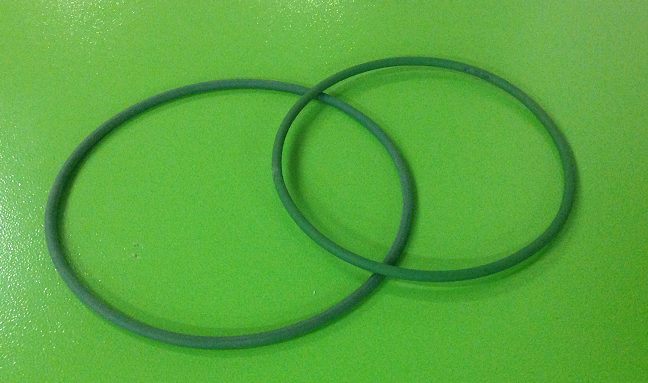 Код из 1САртикулНаименование/ Бренд/ПоставщикТехнические характеристикиГабаритыД*Ш*В,ммМасса,грМатериалМесто установки/Назначение02380Ремень О образный 6*5856*585Станок для сшивки шпона MH1109023806*585Станок для сшивки шпона MH110902380Weili6*585Станок для сшивки шпона MH1109